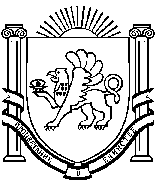 РЕСПУБЛИКА КРЫМРАЗДОЛЬНЕНСКИЙ РАЙОНБЕРЕЗОВСКИЙ СЕЛЬСКИЙ СОВЕТ79 (внеочередное) заседание 1 созываРЕШЕНИЕ27.02.2019 года                                         	 с. Березовка                                      № 645О проекте решения «О внесении изменений в решение Березовского сельского совета от 25.12.2014 № 55 «О Положении о муниципальной службе в муниципальном образовании Березовское сельское поселение Раздольненского района Республики Крым» (в редакции решения от 29.11.2017 № 474)В соответствии с Федеральным Законом от 02.03.2007 г. № 25-ФЗ «Об основах муниципальной службы в Российской Федерации», Законом Республики Крым от 10.09.2014г. № 76-ЗРК «О муниципальной службе в Республике Крым», Федеральным Законом  от 30.10.2018 года  № 382-ФЗ «О внесении изменений в отдельные законодательные акты Российской Федерации», Уставом муниципального образования Березовское сельское поселение Раздольненского района Республики Крым, а также иными нормативными правовыми актами, принимая во внимание  предложение прокуратуры Раздольненского района от 14.12.2018 № 13-1931в-2018, Березовский сельский совет Р Е Ш И Л:1.Одобрить проект решения «О внесении изменений в решение Березовского сельского совета от 25.12.2014 № 55 «О Положении о муниципальной службе в муниципальном образовании Березовское сельское поселение Раздольненского района Республики Крым» (в редакции решения от 29.11.2017 № 474) согласно приложению.   2. Обнародовать данное решение   на информационном стенде Березовского сельского совета, расположенном по адресу: с. Березовка, ул, Гагарина, 52 и на официальном сайте Администрации в сети Интернет http://berezovkassovet.ru/.   3.Направить проект решения «О внесении изменений в решение Березовского сельского совета от 25.12.2014 № 55 «О Положении о муниципальной службе в муниципальном образовании Березовское сельское поселение Раздольненского района Республики Крым» (в редакции решения от 29.11.2017 № 474) на согласование в прокуратуру Раздольненского района для осуществления правовой оценки на предмет соответствия действующему  законодательству.    4. Рассмотреть проект решения «О внесении изменений в решение Березовского сельского совета от 25.12.2014 № 55 «О Положении о муниципальной службе в муниципальном образовании Березовское сельское поселение Раздольненского района Республики Крым» (в редакции решения от 29.11.2017 № 474) после получения заключения прокуратуры Раздольненского района на предмет утверждения.Председатель сельского совета –глава Администрации Березовского сельского поселения							А.Б.НазарПриложение      к решению 79 (внеочередного) заседания Березовского сельского                                                          		совета 1 созыва  от 27.02.2019 г.  № 645ПРОЕКТРЕСПУБЛИКА КРЫМРАЗДОЛЬНЕНСКИЙ РАЙОНБЕРЕЗОВСКИЙ СЕЛЬСКИЙ СОВЕТ заседание 1 созываРЕШЕНИЕ00.00.2019 года                                         	 с. Березовка                                      № 000О внесении изменений в решение Березовского сельского совета от 25.12.2014 № 55 «О Положении о муниципальной службе в муниципальном образовании Березовское сельское поселение Раздольненского района Республики Крым» (в редакции решения от 29.11.2017 № 474)В соответствии с Федеральным Законом от 02.03.2007 г. № 25-ФЗ «Об основах муниципальной службы в Российской Федерации», Законом Республики Крым от 10.09.2014г. № 76-ЗРК «О муниципальной службе в Республике Крым», Федеральным Законом  от 30.10.2018 года  № 382-ФЗ «О внесении изменений в отдельные законодательные акты Российской Федерации», Уставом муниципального образования Березовское сельское поселение Раздольненского района Республики Крым, а также иными нормативными правовыми актами, принимая во внимание  предложение прокуратуры Раздольненского района от 14.12.2018 № 13-1931в-2018, Березовский сельский совет Р Е Ш И Л: 1.Внести следующие изменения в решение Березовского сельского совета от 25.12.2014 № 55 «О Положении о муниципальной службе в муниципальном образовании Березовское сельское поселение Раздольненского района Республики Крым» (в редакции решения от 29.11.2017 № 474):1.1. Часть 3 пункта 3.9. раздела 3 приложения к решению изложить в следующей редакции:« 3)заниматься предпринимательской деятельностью лично или через доверенных лиц, участвовать в управлении коммерческой организацией или в управлении некоммерческой организацией (за исключением участия в управлении политической партией; участия на безвозмездной основе в управлении органом профессионального союза, в том числе выборным органом первичной профсоюзной организации, созданной в органе местного самоуправления, аппарате избирательной комиссии муниципального образования; участия в съезде (конференции) или общем собрании иной общественной организации, жилищного, жилищно-строительного, гаражного кооперативов, садоводческого, огороднического, дачного потребительских кооперативов, товарищества собственников недвижимости; участия на безвозмездной основе в управлении указанными некоммерческими организациями (кроме политической партии и органа профессионального союза, в том числе выборного органа первичной профсоюзной организации, созданной в органе местного самоуправления, аппарате избирательной комиссии муниципального образования) в качестве единоличного исполнительного органа или вхождения в состав их коллегиальных органов управления с разрешения представителя нанимателя (работодателя), которое получено в порядке, установленном муниципальным правовым актом), кроме представления на безвозмездной основе интересов муниципального образования в органах управления и ревизионной комиссии организации, учредителем (акционером, участником) которой является муниципальное образование, в соответствии с муниципальными правовыми актами, определяющими порядок осуществления от имени муниципального образования полномочий учредителя организации или управления находящимися в муниципальной собственности акциями (долями участия в уставном капитале); иных случаев, предусмотренных федеральными законами;».1.2. Раздел 3 приложения к решению дополнить пунктами 3.13 и 3.14 следующего содержания:«3.13. Муниципальный служащий, являющийся руководителем, в целях исключения конфликта интересов в органе местного самоуправления, аппарате избирательной комиссии муниципального образования не может представлять интересы муниципальных служащих в выборном профсоюзном органе данного органа местного самоуправления, аппарата избирательной комиссии муниципального образования в период замещения им указанной должности.3.14. Муниципальному служащему разрешается участие на безвозмездной основе в управлении органом профессионального союза, в том числе выборным органом первичной профсоюзной организации, созданной в органе местного самоуправления, аппарате избирательной комиссии муниципального образования.»          1.3. В приложении к решению в части 16 пункта 16.4 подпункта
16.4.3:
1.3.1. абзац 1 изложить в следующей редакции: «1) доклада о результатах проверки,
проведенной подразделением кадровой службы соответствующего
муниципального органа по профилактике коррупционных и иных
правонарушений;»;
1.3.2. дополнить абзацем 5 следующего содержания:
«5) доклада специалиста кадровой службы соответствующего
муниципального органа (Администрации сельского поселения) по профилактике
коррупционных и иных правонарушений о совершении коррупционного
правонарушения, в котором излагаются фактические обстоятельства его
совершения, и письменного объяснения муниципального служащего только с его
согласия и при условии признания им факта совершения коррупционного правонарушения (за исключением применения взыскания в виде увольнения в связи с утратой доверия).».2. Обнародовать настоящее решение на информационном стенде  информационном стенде  Березовского сельского совета, расположенном по адресу Раздольнеский район, с. Березовка, ул. Гагарина, 52  и  на официальном сайте  Администрации Березовского сельского  поселения  (http:/berezovkassovet.ru/) .3. Настоящее решение вступает в силу с момента его принятия.4. Контроль за исполнением данного решения возложить на комиссию  по законности, правопорядку, регламенту, мандатам, служебной этике, кадровой политике и местному самоуправлению.Председатель сельского совета –глава администрации Березовского сельского поселения							А.Б.Назар